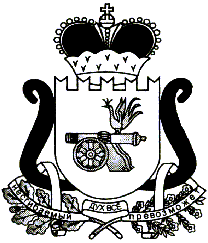 АДМИНИСТРАЦИЯ   МУНИЦИПАЛЬНОГО ОБРАЗОВАНИЯ«ЕЛЬНИНСКИЙ  РАЙОН» СМОЛЕНСКОЙ ОБЛАСТИП О С Т А Н О В Л Е Н И Е от  _____________2022  № ______г. ЕльняО прекращении действия муниципальной программы «Развитие бытового обслуживания населения в муниципальном образовании «Ельнинский район» Смоленской области»В соответствии с постановлением Администрации муниципального образования «Ельнинский район» Смоленской области от 06.09.2021 № 544 «О ликвидации муниципального предприятия бытового обслуживания населения «Рембыттехника» (МПБОН «Рембыттехника)», Администрация муниципального образования «Ельнинский район» Смоленской областип о с т а н о в л я е т:1. Прекратить действие муниципальной программы «Развитие бытового обслуживания населения в муниципальном образовании «Ельнинский район» Смоленской области».2. Признать утратившим силу:- постановление Администрации муниципального образования «Ельнинский район» Смоленской области от 25.12.2014 № 846 «Об утверждении муниципальной программы «Развитие бытового обслуживания населения в муниципальном образовании «Ельнинский район» Смоленской области на 2015 – 2020 годы»;- постановление Администрации муниципального образования «Ельнинский район» Смоленской области от 16.12.2016 № 1226 «О внесении изменений в муниципальную программу «Развитие бытового обслуживания населения в муниципальном образовании «Ельнинский район» Смоленской области на 2015 – 2020 годы»;- постановление Администрации муниципального образования «Ельнинский район» Смоленской области от 16.07.2018 № 498 «О внесении изменений в муниципальную программу «Развитие бытового обслуживания населения в муниципальном образовании «Ельнинский район» Смоленской области на 2015 – 2020 годы»;- постановление Администрации муниципального образования «Ельнинский район» Смоленской области от 25.02.2019 № 121 «О внесении изменений в постановление Администрации муниципального образования «Ельнинский район» Смоленской области от 25.12.2014 № 846»;- постановление Администрации муниципального образования «Ельнинский район» Смоленской области от 23.12.2019 № 767 «О внесении изменений в муниципальную программу «Развитие бытового обслуживания населения в муниципальном образовании «Ельнинский район» Смоленской области»;- постановление Администрации муниципального образования «Ельнинский район» Смоленской области от 02.03.2020 № 97 «О внесении изменений в постановление Администрации муниципального образования «Ельнинский район» Смоленской области от 25.12.2014 № 846».3. Контроль за исполнением настоящего постановления возложить на заместителя Главы муниципального образования «Ельнинский район» Смоленской области С.В. Кизунову.Глава муниципального образования «Ельнинский район» Смоленской области 				Н.Д. МищенковОтп.1 экз. – в делоРазослать: пр., отд.экон.-2экз,фин.упр.Исп. Е.И. Зайцевател. 4-29-0925.07.2022Разработчик:С.В. Трошкинател. 4-24-3325.07.2022Визы:А.Б. Лысенков   _____________«___»______ 2022 г.С.В. Кизунова   _____________«___»______ 2022 г.Т.В. Орещенкова  _____________«___»______ 2022 г.О.И. Новикова  _____________«___»______ 2022 г.